PREDSEDA NÁRODNEJ RADY SLOVENSKEJ REPUBLIKYČíslo: PREDS-372/2016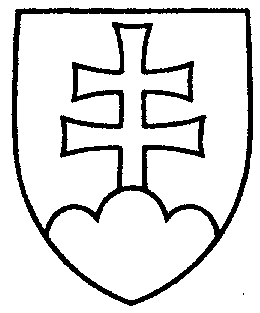 164ROZHODNUTIEPREDSEDU NÁRODNEJ RADY SLOVENSKEJ REPUBLIKYz 1. augusta 2016o ospravedlnení neúčasti poslancov na 7. a 8. schôdzi Národnej rady Slovenskej republiky za mesiac
júl 2016Na základe písomných žiadostí poslancov Národnej rady Slovenskej republiky
o ospravedlnenie ich neúčasti na 7. a 8. schôdzi Národnej rady Slovenskej republiky za mesiac
júl 2016, po posúdení dôvodov neúčasti poslancov na rokovacích dňoch uvedených schôdzí Národnej rady Slovenskej republiky na základe vyjadrení predsedov poslaneckých klubovv súlade s § 63 ods.  5 zákona Národnej rady Slovenskej republiky 
č. 350/1996 Z. z. o rokovacom poriadku Národnej rady Slovenskej republiky v znení neskorších predpisovo s p r a v e d l ň u j e mneúčasť poslancov Národnej rady Slovenskej republiky na 7. a 8. schôdzi Národnej rady Slovenskej republiky za mesiac júl 2016BAGAČKA  Michal		(SMER–SD)	dňa 7. 7. 2016BALÁŽ  Vladimír		(SMER–SD)	dňa 7. 7. 2016BAŠKA  Jaroslav		(SMER–SD)	dňa 7. 7. 2016BEBLAVÝ  Miroslav		  -	v dňoch 6. 7. (odpol. časť rok. dňa)			a 7. 7. 2016 BERNAŤÁK  Tibor			(SNS)	dňa 7. 7. 2016BLANÁR  Juraj		(SMER–SD)	dňa 7. 7. 2016BUBLAVÝ  Dušan		(SMER–SD)	dňa 7. 7. 2016BURIAN  Jozef		(SMER–SD)	v dňoch 6. a 7. 7. 2016ĎURIŠ NICHOLSONOVÁ  Lucia    (SaS)	dňa 6. 7. 2016ĎUROVČÍK  Emil		(SMER–SD)	dňa 7. 7. 2016FAIČ  Vlaimír		(SMER–SD)	v dňoch 6. a 7. 7. 2016FEDOR  Martin		  -	v dňoch 6. a 7. 7. 2016 GLENDA  Tibor		(SMER–SD)	dňa 7. 7. 2016GOGA  Pavol		(SMER–SD)	dňa 7. 7. 2016HOLÚBEK  Rastislav	  -	v dňoch 6. a 7. 7. 2016 CHOMA  Igor		(SMER–SD)	dňa 7. 7. 2016CHUDÍK  Peter		(SMER–SD)	dňa 7. 7. 2016JAHNÁTEK  Ľubomír		(SMER–SD)	dňa 7. 7. 2016JANČULA  Tibor			(SNS)	v dňoch 6. a 7. 7. 2016JANÍKOVÁ  Mária		(SMER–SD)	dňa 7. 7. 2016JARJABEK  Dušan		(SMER–SD)	dňa 7. 7. 2016JEŽÍK  Jozef		(SMER–SD)	dňa 7. 7. 2016KECSKÉS  Ján	(ĽS Naše Slovensko)	dňa 6. 7. 2016 (odpol. časť rok. dňa)KÉRY  Marián		(SMER–SD)	dňa 7. 7. 2016KOTLEBA  Marian	(ĽS Naše Slovensko)	dňa 6. 7. 2016 (dopol. časť rok. dňa)KRAJČÍ  Marek		(OĽANO)	dňa 6. 7. 2016MIZÍK  Stanislav	(ĽS Naše Slovensko)	v dňoch 6. 7. (odpol. časť rok. dňa)			a 7. 7. 2016MOJŠ  Milan		(SMER–SD)	dňa 7. 7. 2016NEHÉZOVÁ  Jana	(ĽS Naše Slovensko)	v dňoch 6. a 7. 7. 2016PAMULA  Peter			(SNS)	v dňoch 6. a 7. 7. 2016PANÁČEK  Milan		(SMER–SD)	dňa 7. 7. 2016PODMANICKÝ  Ján		(SMER–SD)	dňa 7. 7. 2016PUCI  Róbert		(SMER–SD)	dňa 7. 7. 2016RAŠI  Richard		(SMER–SD)	dňa 7. 7. 2016ŠIMKOVIČOVÁ  Martina		  -	v dňoch 6. a 7. 7. 2016 VALOCKÝ  Jozef		(SMER–SD)	dňa 7. 7. 2016VÁŽNY  Ľubomír		(SMER–SD)	dňa 7. 7. 2016ŽELIEZKA  Ľubomír		(SMER–SD)	dňa 7. 7. 2016Andrej   D a n k o   v. r.